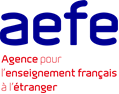 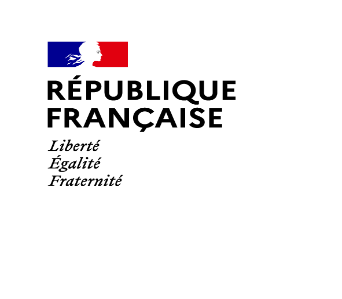 Mention relative à la protection de mes données personnelles : En application des articles 12 et 13 du Règlement Européen 2016-679 du 27 avril 2016 relatif à la protection des données à caractère personnel et de la Loi Informatique et Libertés modifiée, nous vous informons que l’AEFE, en sa qualité de Responsable de Traitement, collecte des données vous concernant dans le cadre du processus de recrutement des personnels détachés d’enseignement, d’éducation et d’administration à des fins de recrutement.Vos données seront strictement réservées à la Direction des Ressources Humaines de l’AEFE, aux établissements scolaires du réseau de l’AEFE habilités à utiliser son application, dont la liste figure sur le site http://aefe.fr/ et aux services habilités. Ces données seront conservées jusqu’à 5 ans après la date de fin de votre contrat si vous êtes recruté, dans le cas contraire elles sont conservées 2 ans à compter du 31 août de l’année scolaire en cours et seront ensuite supprimées à l’issue de ce délai. Aux termes de notre Politique de protection des données, nous nous engageons à protéger vos données de toute atteinte. Conformément aux art.15 à 22 du Règlement Européen 2016-679 du 27 avril 2016 relatif à la protection des données à caractère personnel, vous pouvez exercer à tout moment votre droit d’accès, de rectification, d’opposition, de limitation ou de suppression auprès de notre Délégué à la protection des données (Data Protection Officer), à l'adresse suivante : dpo.aefe@diplomatie.gouv.fr ou à la CNIL en l'absence de réponse satisfaisante dans le délai d’un mois.Dossier de candidature Poste de détachés d’enseignement, d’éducation et d’administrationITALIERentrée scolaire 2024-2025Ce document est un formulaire. Il est à sauvegarder et à compléter intégralement avant impression. Seules les cases grisées sont actives.Merci de consulter le site de l’établissement en cas de dossier complémentaire à remplir.A retourner dans les meilleurs délais selon les modalités précisées sur les sites des établissements.Photographie de l’agentDossier de candidature Poste de détachés d’enseignement, d’éducation et d’administrationITALIERentrée scolaire 2024-2025Ce document est un formulaire. Il est à sauvegarder et à compléter intégralement avant impression. Seules les cases grisées sont actives.Merci de consulter le site de l’établissement en cas de dossier complémentaire à remplir.A retourner dans les meilleurs délais selon les modalités précisées sur les sites des établissements.Etat civilNom d’usage :                          Nom de famille :                          Prénoms :                                    Sexe	 Féminin 	 MasculinNé(e) le :            				à (ville, pays)	       Nationalité :                               Double nationalité (si oui, laquelle ?) :                     Situation de famille	 célibataire	 marié(e) 	 pacsé(e)	 divorcé(e)  séparé(e) de droit			 veuf (ve)             Date de l’événement :                Etat civilNom d’usage :                          Nom de famille :                          Prénoms :                                    Sexe	 Féminin 	 MasculinNé(e) le :            				à (ville, pays)	       Nationalité :                               Double nationalité (si oui, laquelle ?) :                     Situation de famille	 célibataire	 marié(e) 	 pacsé(e)	 divorcé(e)  séparé(e) de droit			 veuf (ve)             Date de l’événement :                Etat civilNom d’usage :                          Nom de famille :                          Prénoms :                                    Sexe	 Féminin 	 MasculinNé(e) le :            				à (ville, pays)	       Nationalité :                               Double nationalité (si oui, laquelle ?) :                     Situation de famille	 célibataire	 marié(e) 	 pacsé(e)	 divorcé(e)  séparé(e) de droit			 veuf (ve)             Date de l’événement :                Coordonnées Adresse (N°, voie) :                                                                       Code postal :                	Ville                          	Pays                     Téléphone fixe :                          	Mobile                                    Courriel personnel de l’agent : 	                          @                          Situation de familleSuivez-vous votre conjoint·e*? 	          oui    non 	*conjoint marié ou pacsé déjà établi dans le pays ou pouvant justifier à la date de la CCPL, d’une embauche dans le pays au plus tard à la date du contrat de détaché.Votre conjoint·e vous accompagnera-t-il/elle en poste ?	 oui 	  non 	Votre conjoint·e est-il/elle candidat·e à un poste de détaché?	 oui	  nonDiscipline                          	Grade                     Votre conjoint·e est-il/elle candidat·e à un poste en contrat local ?  oui 	  non 	Nom d’usage 	                              	Nom de famille                                     Prénoms	                                                       Sexe	  Féminin 	 MasculinNé(e) le                          		à (ville, pays)	                                   Nationalité :                          		Double nationalité (si oui, laquelle ?) :                     Ville de résidence :                                   	Pays de résidence :                Nom de l’employeur :                                              Adresse de l’employeur :                                                                            Combien d’enfant à charge (scolarisé et de moins de 21 ans à la date de prise de poste) vous accompagneront à la rentrée 2023 sur le lieu du poste convoité ?           Diplômes Enseignement Supérieur et Admissibilités concoursDiplômes Enseignement Supérieur et Admissibilités concoursDiplômes Enseignement Supérieur et Admissibilités concoursAnnéeDiplômeLieu d’obtentionAdmissibilité à un concours du MEN (précisez…)Admissibilité à un concours du MEN (précisez…)Admissibilité à un concours du MEN (précisez…)Situation administrative (Compléter obligatoirement toutes les rubriques)Corps (Instituteur/trice, Professeur des écoles, PLP, Certifié·e, Agrégé·e…)                                   Si certifié·e, préciser si ex-Bi Admissible :                                Grade (classe normale, hors classe, classe exceptionnelle)           Date d’entrée dans la fonction publique :           Date de première titularisation dans la fonction publique :           Administration d’origine :                      Discipline/Spécialité : 	                    Echelon       		Date de la dernière promotion      	Situation administrative actuelle                                        depuis le             activité	 détachement 	 congé parental           congé personnel de formation  disponibilité pour suivi de conjoint·e           disponibilité pour convenances personnelles autre : préciser           		Département (1° degré) ou Académie de rattachement (2° degré) :      Si vous avez eu un rendez-vous de carrière dans le cadre du PPCR : Appréciation finale :                               date :           Grade au moment de l’évaluation :           Echelon au moment de l’évaluation :           Dernière note administrative : 	     	depuis le      Dernière note pédagogique ou d’inspection : 	     	depuis le      Établissement d’exercice actuel                                    Ville             		Pays                  			depuis le           Si vous êtes dans le réseau AEFE :	Matricule AEFE           	Statut                 Récapitulatif de carrièreIndiquez dans ce tableau, sans aucune interruption, les dates de début et de fin des 5 dernières affectations et/ou positions que vous avez connues. * Activité, détachement, disponibilité, congés divers (parental, de formation, mobilité…)Récapitulatif de carrièreIndiquez dans ce tableau, sans aucune interruption, les dates de début et de fin des 5 dernières affectations et/ou positions que vous avez connues. * Activité, détachement, disponibilité, congés divers (parental, de formation, mobilité…)Récapitulatif de carrièreIndiquez dans ce tableau, sans aucune interruption, les dates de début et de fin des 5 dernières affectations et/ou positions que vous avez connues. * Activité, détachement, disponibilité, congés divers (parental, de formation, mobilité…)Récapitulatif de carrièreIndiquez dans ce tableau, sans aucune interruption, les dates de début et de fin des 5 dernières affectations et/ou positions que vous avez connues. * Activité, détachement, disponibilité, congés divers (parental, de formation, mobilité…)Récapitulatif de carrièreIndiquez dans ce tableau, sans aucune interruption, les dates de début et de fin des 5 dernières affectations et/ou positions que vous avez connues. * Activité, détachement, disponibilité, congés divers (parental, de formation, mobilité…)duaupositionétablissement-ville-paysfonctionQualifications Professionnelles / Certifications complémentaires1er degré : CAEEA CAEI CAFIMF CAFIPEMF CAPSAIS / CAPA-SH	Précisez la ou les options : ………………………... CAPPEI Habilitation en langues étrangères : Français Langue Seconde (FLS) Enseignement en langue des signes française2nd degré : 2CA-SH (Enseignements adaptés / Handicap) Arts 	Option :  Théâtre	   Cinéma	 Danse	 Histoire de l’art Enseignement en langue étrangère dans une Discipline Non Linguistique (DNL) :Langues :  Allemand   Anglais   Arabe  Chinois  Espagnol  Italien  Portugais  Russe Français Langue Seconde (FLS) Enseignement en langue des signes française1er et 2nd degré: Formateur/formatrice dans le cadre du PAF / PRF Formateur/formatrice ou Tuteur/tutrice d’enseignant·e StagiaireOrientation internationale : Licence ou plus FLE – stages long BELC – CIEP – Certification DELF/DALF Précisez :                               Qualifications Professionnelles / Certifications complémentaires1er degré : CAEEA CAEI CAFIMF CAFIPEMF CAPSAIS / CAPA-SH	Précisez la ou les options : ………………………... CAPPEI Habilitation en langues étrangères : Français Langue Seconde (FLS) Enseignement en langue des signes française2nd degré : 2CA-SH (Enseignements adaptés / Handicap) Arts 	Option :  Théâtre	   Cinéma	 Danse	 Histoire de l’art Enseignement en langue étrangère dans une Discipline Non Linguistique (DNL) :Langues :  Allemand   Anglais   Arabe  Chinois  Espagnol  Italien  Portugais  Russe Français Langue Seconde (FLS) Enseignement en langue des signes française1er et 2nd degré: Formateur/formatrice dans le cadre du PAF / PRF Formateur/formatrice ou Tuteur/tutrice d’enseignant·e StagiaireOrientation internationale : Licence ou plus FLE – stages long BELC – CIEP – Certification DELF/DALF Précisez :                               Qualifications Professionnelles / Certifications complémentaires1er degré : CAEEA CAEI CAFIMF CAFIPEMF CAPSAIS / CAPA-SH	Précisez la ou les options : ………………………... CAPPEI Habilitation en langues étrangères : Français Langue Seconde (FLS) Enseignement en langue des signes française2nd degré : 2CA-SH (Enseignements adaptés / Handicap) Arts 	Option :  Théâtre	   Cinéma	 Danse	 Histoire de l’art Enseignement en langue étrangère dans une Discipline Non Linguistique (DNL) :Langues :  Allemand   Anglais   Arabe  Chinois  Espagnol  Italien  Portugais  Russe Français Langue Seconde (FLS) Enseignement en langue des signes française1er et 2nd degré: Formateur/formatrice dans le cadre du PAF / PRF Formateur/formatrice ou Tuteur/tutrice d’enseignant·e StagiaireOrientation internationale : Licence ou plus FLE – stages long BELC – CIEP – Certification DELF/DALF Précisez :                               Stages de formation continue effectués au cours des 5 dernières annéesStages de formation continue effectués au cours des 5 dernières annéesStages de formation continue effectués au cours des 5 dernières annéesAnnée          Durée            Intitulé :                     Année          Durée            Intitulé :                     Année          Durée            Intitulé :                     Année          Durée            Intitulé :                     Année           Durée            Intitulé :                     Maîtrise des TICEA préciser :                                         Compétences particulières sanctionnées par un certificat ou un diplôme (BAFA, Brevet d’état, Degré d’entraîneur sportif…) Compétences particulières sanctionnées par un certificat ou un diplôme (BAFA, Brevet d’état, Degré d’entraîneur sportif…) Compétences particulières sanctionnées par un certificat ou un diplôme (BAFA, Brevet d’état, Degré d’entraîneur sportif…) Compétences particulières sanctionnées par un certificat ou un diplôme (BAFA, Brevet d’état, Degré d’entraîneur sportif…) Intitulé           Année d’obtention           Lieu d’obtention           Encadrements effectués                                         Intitulé           Année d’obtention           Lieu d’obtention           Encadrements effectués                                         Intitulé           Année d’obtention           Lieu d’obtention           Encadrements effectués                                          Maîtrise des langues étrangères (référence : Cadre européen commun de référence pour les langues)Maîtrise des langues étrangères (référence : Cadre européen commun de référence pour les langues)Langue           Niveau      Langue           Niveau      Langue           Niveau      Vœux et informations sur votre candidatureN° POSTE DEMANDE CHOIX N°1 :            VILLE :                ÉTABLISSEMENT :N° POSTE DEMANDE CHOIX N°2 :            VILLE :                ÉTABLISSEMENT :  N° POSTE DEMANDE CHOIX N°3 :            VILLE :                ÉTABLISSEMENT :  N° POSTE DEMANDE CHOIX N°4 :            VILLE :                ÉTABLISSEMENT :  N° POSTE DEMANDE CHOIX N°5 :            VILLE :                ÉTABLISSEMENT :  N° POSTE DEMANDE CHOIX N°6 :            VILLE :                 ÉTABLISSEMENT :  N° POSTE DEMANDE CHOIX N°7 :            VILLE :                 ÉTABLISSEMENT :  N° POSTE DEMANDE CHOIX N°8 :            VILLE                    ÉTABLISSEMENT :  N° POSTE DEMANDE CHOIX N°9 :            VILLE                    ÉTABLISSEMENT :  N° POSTE DEMANDE CHOIX N10 :           VILLE                    ÉTABLISSEMENT :   Acceptez-vous le cas échéant un poste en contrat local sans détachement ? 	 oui 	 nonAvez-vous déjà déposé des demandes de candidatures les années précédentes? 	 oui 	 non Si oui, précisez en quelle(s) année(s) :      	Signature du dossier de candidature« Je soussigné(e)                           atteste sur l’honneur l’exactitude des informations ci-dessus et m’engage à informer l’AEFE des changements de ma situation pour permettre l’actualisation de mes droits et à fournir les justificatifs appropriés.Tout dossier incomplet sera irrecevable.Fait à                          	le                Signature du candidat ou de la candidateVisa et cachet du chef ou de la cheffe d’établissement actuel uniquement si affectation dans le réseau AEFE :